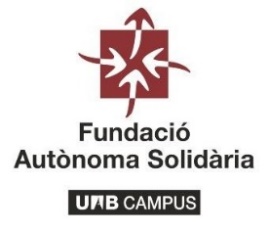 Programa de Beques de Formació EspecialitzadaLínia 1 - Sol·licitud de màster (curs 2020-2021)Informació bàsica de la sol·licitant Informació bàsica de la sol·licitant Informació bàsica de la sol·licitant Informació bàsica de la sol·licitant Informació bàsica de la sol·licitant A.1. Nom i cognom/sA.2. País origenA.3. Data naixementA.4. Lloc de residència actualA.5. GènereA.6. E-mail de contacteA.7. Telèfon de contacteInformació acadèmica sol·licitant Informació acadèmica sol·licitant Informació acadèmica sol·licitant Informació acadèmica sol·licitant Informació acadèmica sol·licitant B1. Estudis universitaris finalitzatsB.1.1. Universitat B.1.2. Documentació disponibleTítol oficial      Expedient acadèmic      Guia de les assignatures / Syllabus      Certificat matrícula      Accés Moodle      Altres      Títol oficial      Expedient acadèmic      Guia de les assignatures / Syllabus      Certificat matrícula      Accés Moodle      Altres      Títol oficial      Expedient acadèmic      Guia de les assignatures / Syllabus      Certificat matrícula      Accés Moodle      Altres      Títol oficial      Expedient acadèmic      Guia de les assignatures / Syllabus      Certificat matrícula      Accés Moodle      Altres      B.2. Estudis universitaris iniciats i no finalitzatsB.2.1. Universitat B.2.2. Documentació disponible Títol oficial      Expedient acadèmic      Guia de les assignatures / Syllabus      Certificat matrícula      Accés Moodle      Altres      Títol oficial      Expedient acadèmic      Guia de les assignatures / Syllabus      Certificat matrícula      Accés Moodle      Altres      Títol oficial      Expedient acadèmic      Guia de les assignatures / Syllabus      Certificat matrícula      Accés Moodle      Altres      Títol oficial      Expedient acadèmic      Guia de les assignatures / Syllabus      Certificat matrícula      Accés Moodle      Altres      B.3. Actualment estàs inscrita en estudis universitaris? NO /  SÍNO /  SÍNO /  SÍNO /  SÍB.3.1. Sí es que sí, en quin programa i en quin curs?B.3.2. Sí es que sí, en quina Universitat?B.3.3. Documentació disponible. B.4. Estudis de  MÀSTER OFICIAL que se sol·liciten a la UAB (nom i enllaç a la pàgina de la UAB):B.4. Estudis de  MÀSTER OFICIAL que se sol·liciten a la UAB (nom i enllaç a la pàgina de la UAB):B.4. Estudis de  MÀSTER OFICIAL que se sol·liciten a la UAB (nom i enllaç a la pàgina de la UAB):B.4. Estudis de  MÀSTER OFICIAL que se sol·liciten a la UAB (nom i enllaç a la pàgina de la UAB):B.4. Estudis de  MÀSTER OFICIAL que se sol·liciten a la UAB (nom i enllaç a la pàgina de la UAB):Opció 1)Opció 2)      (si n’hi ha)      (si n’hi ha)      (si n’hi ha)      (si n’hi ha)Opció 3)      (si n’hi ha)      (si n’hi ha)      (si n’hi ha)      (si n’hi ha)Requisits d’admissió Requisits d’admissió Requisits d’admissió Requisits d’admissió Requisits d’admissió C.1. En quin idioma s’imparteix la docència? Quin nivell tens d’aquests idiomes? Tens documents per acreditar-ho?C.1. En quin idioma s’imparteix la docència? Quin nivell tens d’aquests idiomes? Tens documents per acreditar-ho?C.1. En quin idioma s’imparteix la docència? Quin nivell tens d’aquests idiomes? Tens documents per acreditar-ho?C.1. En quin idioma s’imparteix la docència? Quin nivell tens d’aquests idiomes? Tens documents per acreditar-ho?C.1. En quin idioma s’imparteix la docència? Quin nivell tens d’aquests idiomes? Tens documents per acreditar-ho?C.2. Respecte a “perfil d’ingrés/perfil d’estudiant”  dels estudis sol·licitats, com encaixa amb el teu nivell de formació actual?Recomanem que utilitzis els criteris que es troben al web oficial del programa que t’interessa, i estableixis una correlació amb les teves característiques personals. Per exemple: A. Coneixements de l’anglès nivell usuari avançat -> en possessió del títol TOEFL amb una puntuació de 90/120C.2. Respecte a “perfil d’ingrés/perfil d’estudiant”  dels estudis sol·licitats, com encaixa amb el teu nivell de formació actual?Recomanem que utilitzis els criteris que es troben al web oficial del programa que t’interessa, i estableixis una correlació amb les teves característiques personals. Per exemple: A. Coneixements de l’anglès nivell usuari avançat -> en possessió del títol TOEFL amb una puntuació de 90/120C.2. Respecte a “perfil d’ingrés/perfil d’estudiant”  dels estudis sol·licitats, com encaixa amb el teu nivell de formació actual?Recomanem que utilitzis els criteris que es troben al web oficial del programa que t’interessa, i estableixis una correlació amb les teves característiques personals. Per exemple: A. Coneixements de l’anglès nivell usuari avançat -> en possessió del títol TOEFL amb una puntuació de 90/120C.2. Respecte a “perfil d’ingrés/perfil d’estudiant”  dels estudis sol·licitats, com encaixa amb el teu nivell de formació actual?Recomanem que utilitzis els criteris que es troben al web oficial del programa que t’interessa, i estableixis una correlació amb les teves característiques personals. Per exemple: A. Coneixements de l’anglès nivell usuari avançat -> en possessió del títol TOEFL amb una puntuació de 90/120C.2. Respecte a “perfil d’ingrés/perfil d’estudiant”  dels estudis sol·licitats, com encaixa amb el teu nivell de formació actual?Recomanem que utilitzis els criteris que es troben al web oficial del programa que t’interessa, i estableixis una correlació amb les teves característiques personals. Per exemple: A. Coneixements de l’anglès nivell usuari avançat -> en possessió del títol TOEFL amb una puntuació de 90/120Motivació i encaix amb la convocatòria Motivació i encaix amb la convocatòria Motivació i encaix amb la convocatòria Motivació i encaix amb la convocatòria Motivació i encaix amb la convocatòria D.1. Formes part de la comunitat refugiada o desplaçada? Si és així, quins documents acreditatius tens? Si no ho ets, quins vincles amb les comunitats i països d’interès tens?D.1. Formes part de la comunitat refugiada o desplaçada? Si és així, quins documents acreditatius tens? Si no ho ets, quins vincles amb les comunitats i països d’interès tens?D.1. Formes part de la comunitat refugiada o desplaçada? Si és així, quins documents acreditatius tens? Si no ho ets, quins vincles amb les comunitats i països d’interès tens?D.1. Formes part de la comunitat refugiada o desplaçada? Si és així, quins documents acreditatius tens? Si no ho ets, quins vincles amb les comunitats i països d’interès tens?D.1. Formes part de la comunitat refugiada o desplaçada? Si és així, quins documents acreditatius tens? Si no ho ets, quins vincles amb les comunitats i països d’interès tens?D.2. Quin és el teu interès personal i/o professional en aprofundir en el coneixement de la prevenció d’extremismes violents, la construcció de la pau o els estudis de gènere?D.2. Quin és el teu interès personal i/o professional en aprofundir en el coneixement de la prevenció d’extremismes violents, la construcció de la pau o els estudis de gènere?D.2. Quin és el teu interès personal i/o professional en aprofundir en el coneixement de la prevenció d’extremismes violents, la construcció de la pau o els estudis de gènere?D.2. Quin és el teu interès personal i/o professional en aprofundir en el coneixement de la prevenció d’extremismes violents, la construcció de la pau o els estudis de gènere?D.2. Quin és el teu interès personal i/o professional en aprofundir en el coneixement de la prevenció d’extremismes violents, la construcció de la pau o els estudis de gènere?D.3. Tens experiència o coneixements en  matèria de construcció de la pau, gènere i/o prevenció d’extremismes violents (acadèmica, professional, activista o d’altres)?D.3. Tens experiència o coneixements en  matèria de construcció de la pau, gènere i/o prevenció d’extremismes violents (acadèmica, professional, activista o d’altres)?D.3. Tens experiència o coneixements en  matèria de construcció de la pau, gènere i/o prevenció d’extremismes violents (acadèmica, professional, activista o d’altres)?D.3. Tens experiència o coneixements en  matèria de construcció de la pau, gènere i/o prevenció d’extremismes violents (acadèmica, professional, activista o d’altres)?D.3. Tens experiència o coneixements en  matèria de construcció de la pau, gènere i/o prevenció d’extremismes violents (acadèmica, professional, activista o d’altres)?D.4. Perquè sol·licites aquest màster en concret? Perquè el consideres rellevant en els camps del coneixement indicats a la pregunta anterior? D.4. Perquè sol·licites aquest màster en concret? Perquè el consideres rellevant en els camps del coneixement indicats a la pregunta anterior? D.4. Perquè sol·licites aquest màster en concret? Perquè el consideres rellevant en els camps del coneixement indicats a la pregunta anterior? D.4. Perquè sol·licites aquest màster en concret? Perquè el consideres rellevant en els camps del coneixement indicats a la pregunta anterior? D.4. Perquè sol·licites aquest màster en concret? Perquè el consideres rellevant en els camps del coneixement indicats a la pregunta anterior? D.5.Com contribueixen aquests estudis als teus objectius professionals o personals?D.5.Com contribueixen aquests estudis als teus objectius professionals o personals?D.5.Com contribueixen aquests estudis als teus objectius professionals o personals?D.5.Com contribueixen aquests estudis als teus objectius professionals o personals?D.5.Com contribueixen aquests estudis als teus objectius professionals o personals?AltresAltresAltresAltresAltresE.1. Sol·licites allotjament a la residència universitària Vila UAB ?E.1. Sol·licites allotjament a la residència universitària Vila UAB ?NO /  SÍNO /  SÍNO /  SÍE.1.1. En cas que no: tens possibilitat de desplaçar-te al centre docent des del lloc de la teva residència actual?E.1.1. En cas que no: tens possibilitat de desplaçar-te al centre docent des del lloc de la teva residència actual?E.2. Tens disponibilitat per assumir un compromís a temps complert? Hi ha alguna situació que creguis rellevant mencionar?E.2. Tens disponibilitat per assumir un compromís a temps complert? Hi ha alguna situació que creguis rellevant mencionar?NO /  SÍNO /  SÍNO /  SÍE.3. Tens alguna vinculació prèvia amb la UAB?En cas que sí, quina?E.3. Tens alguna vinculació prèvia amb la UAB?En cas que sí, quina?NO /  SÍNO /  SÍNO /  SÍE.4. Perceps alguna altra beca o ajut públic o privat? Si és així, si us pla, indica el nom, import i entitat/institució que l’atorga.Si us plau, adjunta al formulari documents acreditatius sobre el concepte i import de la beca.E.4. Perceps alguna altra beca o ajut públic o privat? Si és així, si us pla, indica el nom, import i entitat/institució que l’atorga.Si us plau, adjunta al formulari documents acreditatius sobre el concepte i import de la beca.NO /  SÍNO /  SÍNO /  SÍDocuments que s’adjunten Documents que s’adjunten Documents que s’adjunten Documents que s’adjunten Documents que s’adjunten Títol documentTítol documentTítol documentTítol documentTítol documentTítol documentTítol documentTítol documentTítol documentTítol documentTítol documentTítol documentTítol documentTítol documentTítol documentTítol documentTítol documentTítol documentTítol documentTítol document